What do the oxygen binding studies tell you about the V67M mutant’s oxygen binding and release ability, as compared to the wild type protein? Quote relevant binding constants to support your answer. 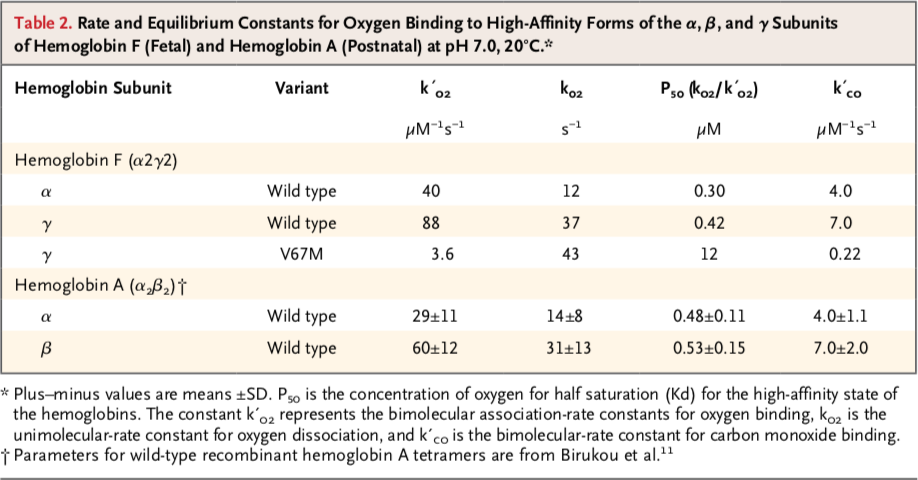 Relate the oxygen binding studies to your structural explorations. Explain in 2-3 sentences the structural basis of the oxygen binding properties.What does the author’s experience with the production of the protein imply about whether the mutation affected protein folding? Explain how it is possible for a protein to be fully folded but unable to bind its ligand.Was the happy blue baby cured of her genetic disease? (Hint: read https://patch.com/new-jersey/tomsriver/genetic-mutation-named-for-toms-river-may-shed-light-49e5fd1947 and refer to the NEJM article at https://www.nejm.org/doi/full/10.1056/NEJMoa1013579)The NEJM article summary mentions a condition that may arise in the mutant proteins leading to denaturation and anemia. What is that condition? Explain your answer based on the structure that you have visualized. Include a figure to support your explanation.